26созыв			        		       38 заседаниеКАРАР			      	                     		                   РЕШЕНИЕ20 мая   2014г.    	                № 126   	                       Об утверждении Положения о  сообщении лицами, замещающими муниципальные должности, и муниципальными служащими администрации сельского поселения Куккуяновский  сельсовет муниципального района Дюртюлинский район Республики Башкортостан о получении подарка в связи с их должностным положением или исполнением ими служебных (должностных) обязанностей, сдаче и оценке подарка, реализации (выкупе) и зачисления средств, вырученных от его реализацииВ соответствии с Федеральными законами «О муниципальной службе в Российской Федерации» и «О противодействии коррупции», постановлением Правительства Российской Федерации от 9 января 2014 г. №10 «О порядке сообщения отдельными категориями лицо получении подарка в связи с их должностным положением или исполнением ими служебных (должностных) обязанностей, сдачи и оценки подарка, реализации (выкупа) и зачисления средств, вырученных от его реализации», Указом Президента Республики Башкортостан от 24 марта 2014 г. №УП-71 «О порядке сообщения отдельными категориями лиц получении подарка в связи с их должностным положением или исполнением ими служебных (должностных) обязанностей, сдаче и оценке подарка, реализации (выкупе) и зачисления средств, вырученных от его реализации», Совет сельского поселения Куккуяновский  сельсовет муниципального района Дюртюлинский район Республики БашкортостанРЕШИЛ:Утвердить Положение о сообщении лицами, замещающими муниципальные должности и муниципальными служащими администрации сельского поселения Куккуяновский  сельсовет муниципального района Дюртюлинский район Республики Башкортостан о получении подарка в связи с их должностным положением или исполнением ими служебных (должностных) обязанностей, сдаче и оценке подарка, реализации (выкупе) и зачислении средств, вырученных от его реализации, Правила передачи подарков, полученных муниципальными служащими в связи с протокольными мероприятиями, служебными командировками и другими официальными мероприятиями.Считать утратившим силу решение Совета сельского поселения Куккуяновский  сельсовет муниципального района Дюртюлинский район Республики Башкортостан от 28.05.2013 № 90  «Об утверждении Правил передачи подарков, полученных муниципальными служащими администрации сельского поселения Куккуяновский  сельсовет муниципального района Дюртюлинский район Республики  Башкортостан в связи  с протокольными мероприятиями, служебными командировками и другими официальными мероприятиями».Настоящее решение разместить на официальном сайте администрации сельского поселения Куккуяновский  сельсовет муниципального района Дюртюлинский район Республики Башкортостан.Решение  вступает в силу со дня подписания.Контроль за исполнением настоящего решения возложить на постоянную депутатскую комиссию по бюджету, налогам, вопросам  муниципальной собственности, соблюдению законности,  социально-гуманитарным вопросам и по развитию предпринимательства (Председатель комиссии – Гильмуллин Р.Г.)Глава сельского поселения                                                        Р.М.ГалимзяновПриложение к решению Совета сельского поселения Куккуяновский  сельсовет муниципального района Дюртюлинский  район Республики Башкортостан от 20.05.2014 № 126Положениео сообщении лицами, замещающими муниципальные должности и муниципальными служащими администрации  сельского поселения Куккуяновский  сельсовет муниципального района Дюртюлинский район Республики Башкортостан о получении подарка в связи с их должностным положением или исполнением ими служебных (должностных) обязанностей, сдаче и оценке подарка, реализации (выкупе) и зачисления средств, вырученных от его реализации	1. Настоящее Положение о сообщении лицами, замещающими муниципальные должности и муниципальными служащими администрации  сельского поселения Куккуяновский  сельсовет муниципального района Дюртюлинский район Республики Башкортостан о получении подарка в связи с их должностным положением или исполнением ими служебных (должностных) обязанностей, сдаче и оценке подарка, реализации (выкупе) и зачисления средств, вырученных от его реализации (далее – Положение) определяет порядок сообщения лицами, замещающими муниципальные должности, и муниципальными служащими органов местного самоуправления сельского поселения Куккуяновский  сельсовет муниципального района Дюртюлинский район Республики Башкортостан (далее - лица, замещающие муниципальные должности, и служащие), о получении подарка в связи с протокольными мероприятиями, служебными командировками и другими официальными мероприятиями, участие в которых связано с их должностным положением или исполнением ими служебных (должностных) обязанностей, порядок сдачи и оценки подарка, реализации (выкупа) и зачисления средств, вырученных от его реализации.	2. Для целей настоящего Положения используются следующие понятия:«подарок, полученный в связи с протокольными мероприятиями, служебными командировками и другими официальными мероприятиями» - подарок, полученный лицом, замещающим муниципальные должности, и служащим от физических (юридических) лиц, которые осуществляют дарение исходя из должностного положения одаряемого или исполнения им служебных (должностных) обязанностей, за исключением канцелярских принадлежностей, которые в рамках протокольных мероприятий, служебных командировок и других официальных мероприятий, служебных командировок и других официальных мероприятий предоставлены каждому участнику указанных мероприятий в целях исполнения им своих служебных (должностных) обязанностей, цветов и ценных подарков, которые вручены в качестве поощрения (награды);«получение подарка в связи с должностным положением или в связи с исполнением служебных (должностных) обязанностей» - получение лицом, замещающим муниципальные должности, и служащим лично или через посредника от физических (юридических) лиц подарка в связи с исполнением служебных (должностных) обязанностей в случаях, установленных федеральными законами и иными нормативными актами, определяющими особенности правового положения и специфику профессиональной служебной и трудовой деятельности указанных лиц.Лица, замещающие муниципальные должности, и служащие не вправе получать не предусмотренные законодательством Российской Федерации подарки от физических (юридических) лиц в связи с их должностным положением или исполнением ими служебных (должностных) обязанностей.Лица, замещающие муниципальные должности, и служащие обязаны в порядке, предусмотренном настоящим Положением, уведомлять обо всех случаях получения подарка в связи с их должностным положением или исполнением ими служебных (должностных) обязанностей орган местного самоуправления сельского поселения Куккуяновский  сельсовет муниципального района Дюртюлинский район Республики Башкортостан (далее – сельское поселение), в которых указанные лица проходят муниципальную службу.Уведомление о получении подарка в связи с должностным положением или исполнением служебных (должностных) обязанностей (далее - уведомление), составленное согласно приложению, представляется не позднее 3 рабочих дней со дня получения подарка на имя руководителя органа местного самоуправления сельского поселения. К уведомлению прилагаются документы (при их наличии), подтверждающие стоимость подарка (кассовый чек, товарный чек, иной документ об оплате (приобретении) подарка).В случае если подарок получен во время служебной командировки, уведомление представляется не позднее 3 рабочих дней со дня возвращения лица, получившего подарок, из служебной командировки.При невозможности подачи уведомления в сроки, указанные в абзацах первом и третьем настоящего пункта, по причине, не зависящей от лица, замещающего муниципальную должность, и служащего оно представляется не позднее следующего дня после ее устранения.Уведомление составляется в 2 экземплярах, один из которых возвращается лицу, представившему уведомление, с отметкой о регистрации, другой экземпляр направляется в комиссию по поступлению и выбытию активов администрации сельского поселения, образованную в соответствии с законодательством о бухгалтерском учете (далее - комиссия).Подарок, стоимость которого подтверждается документами и превышает 3 тыс. рублей либо стоимость которого получившему его лицу, замещающему муниципальные должности, служащему неизвестна, сдается ответственному лицу,  уполномоченному руководителем органа местного самоуправления, которое принимает его на хранение по акту приема-передачи не позднее 5 рабочих дней со дня регистрации уведомления в соответствующем журнале регистрации.Подарок, полученный лицом, замещающим муниципальные должности, и служащие, независимо от его стоимости, подлежит передаче на хранение в порядке, предусмотренном пунктом 7 настоящего Положения.До передачи подарка по акту приема-передачи ответственность в соответствии с законодательством Российской Федерации за утрату или повреждение подарка несет лицо, получившее подарок.В целях принятия к бухгалтерскому учету подарка в порядке, установленном законодательством Российской Федерации, определение его стоимости проводится на основе рыночной цены, действующей на дату принятия к учету подарка, или цены на аналогичную материальную ценность в сопоставимых условиях с привлечением при необходимости комиссии. Сведения о рыночной цене подтверждаются документально, а при невозможности документального подтверждения - экспертным путем. Подарок возвращается сдавшему его лицу по акту приема-передачи в случае, если его стоимость не превышает 3 тыс. рублей.Уполномоченное ответственное лицо обеспечивает включение в установленном порядке принятого к бухгалтерскому учету подарка, стоимость которого превышает 3 тыс. рублей, в Реестр муниципального имущества  сельского поселения.Лицо, замещающее муниципальную должность, и служащий, сдавший подарок, могут его выкупить, направив соответственно на имя руководителя органа местного самоуправления сельского поселения соответствующее заявление не позднее двух месяцев со дня сдачи подарка.Руководитель органа местного самоуправления сельского поселения в течение 3 месяцев со дня поступления заявления, указанного в пункте 12 настоящего Положения, организует оценку стоимости подарка для реализации (выкупа) и уведомляет в письменной форме лицо, подавшее заявление, о результатах оценки, после чего в течение месяца заявитель выкупает подарок по установленной в результате оценки стоимости или отказывается от выкупа.Подарок, в отношении которого не поступило заявление, указанное в пункте 12 настоящего Положения, может использоваться органом местного самоуправления сельского поселения  с учетом заключения комиссии о целесообразности использования подарка для обеспечения деятельности администрации сельского поселения.	В случае нецелесообразности использования подарка руководителем органа местного самоуправления сельского поселения принимается решение о реализации подарка и проведении оценки его стоимости для реализации (выкупа), осуществляемой уполномоченными органом или лицами   посредством проведения торгов в порядке, предусмотренном законодательством Российской Федерации.Оценка стоимости подарка для реализации (выкупа), предусмотренная пунктами 13 и 15 настоящего Положения, осуществляется субъектами оценочной деятельности в соответствии с законодательством Российской Федерации об оценочной деятельности.В случае если подарок не выкуплен или не реализован, руководителем органа местного самоуправления сельского поселения принимается решение о повторной реализации подарка, либо о его безвозмездной передаче на баланс благотворительной организации, либо о его уничтожении в соответствии с законодательством Российской Федерации.Средства, вырученные от реализации (выкупа) подарка, зачисляются в доход бюджета сельского поселения в порядке, установленном бюджетным законодательством.Приложение к ПоложениюУведомление о получении подаркаРуководителю органа местного самоуправления сельского поселения Куккуяновский  сельсовет муниципального района Дюртюлинский район Республики Башкортостан______________________________от  ______________________________________(ФИО, занимаемая должность)Уведомление о получении подарка от «___»  __________20__г.Извещаю о получении 	(дата получения)подарка(ов) на		____________________________________________________________________________(наименование протокольного мероприятия, служебной командировки, другого официального мероприятия, место и дата проведения)Приложение:	на ___листах.(наименование документа)Лицо, представившееуведомление				«	» 	 20	г.(подпись)	(расшифровка подписи)Лицо, принявшееуведомление	«	» 	 20	г.(подпись)	(расшифровка подписи)Регистрационный номер в журнале регистрации уведомлений 	«	»	20	г.* Заполняется при наличии документов, подтверждающих стоимость подарка  Башҡортостан РеспубликаһыДүртөйлө районымуниципаль районыныңКукҡуян ауыл советыауыл биләмәһе хаҡимиәте(Башкортостан РеспубликаһыДүртөйлө районы Күккуян ауыл советы)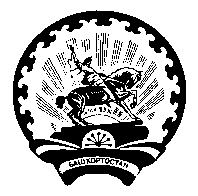 Совет  сельского  поселенияКуккуяновский  сельсоветмуниципального районаДюртюлинский  районРеспублики  Башкортостан(Куккуяновский сельсовет Дюртюлинского районаРеспублики Башкортостан)НаименованиеподаркаХарактеристика подарка, его описаниеКоличествопредметовСтоимость в рублях1.2.3.Итого